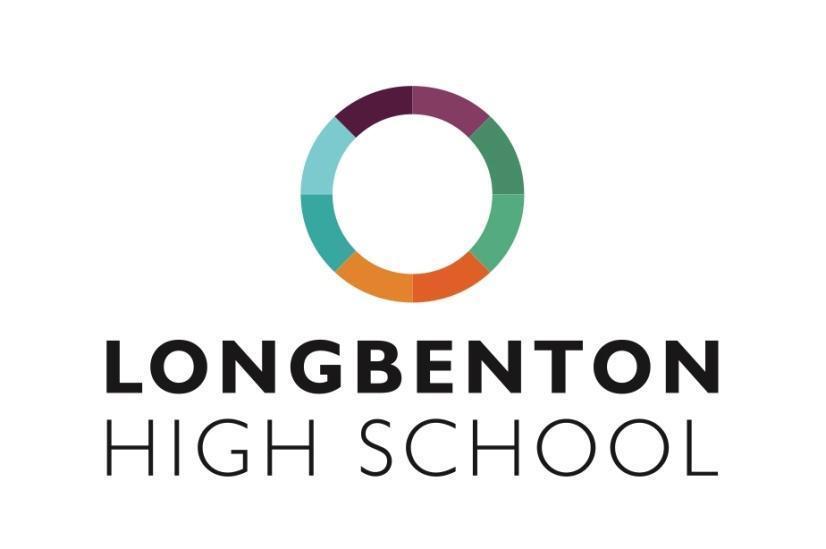 Teaching Assistant (Special) Grade 6 (Point 12-15) £22,393 - £23,986 (actual)£26,421 - £27,803 (full time equivalent)37 hours per week, term-time only (193 Days), permanent contractSeptember 2024 StartWe are looking to recruit to our team a Teaching Assistant (Special) to complement the professional work of our teaching staff. Our SEND Learning Support team has undergone a huge positive shift in terms of culture and working practices and we are looking for people with initiative who are good-humoured, resilient, flexible and enjoy working with young people. We are seeking to expand our team so that we have a specific Teaching Assistant who is able to provide physical assistance, personal care and tube feed students with physical disabilities and/or mobility issues. Experience of using a hoist is also desirable.The successful candidate will support students in lessons, including those with a wide range of identified special educational needs including ASD and SEMH. Teaching Assistants may also be required to accompany students on educational visits and support with a wide range of extra-curricular activities through our Period 6 timetable.Longbenton High School is a highly aspirational, truly comprehensive 11-18 secondary school in North Tyneside. We have slightly higher than average SEND demographics compared to national and the local area including students with EHCPs. SEND is a thread through our development plan for 2023-24; we are a school who are determined to ensure that every classroom is inclusive and that every teacher is a teacher of SEND. We have a new Assistant Headteacher SENCO in post and have created two new Deputy SENCO roles, so our commitment to this is evident.We are passionate about equality, fairness and our students achieving the very best they can. We are proud of our traditional values: kindness, integrity, determination, manners, ambition, positivity. We are a fully inclusive school, in a wonderful modern building, that is dedicated to both supporting and challenging all members of our diverse community and to developing the potential in all our students, regardless of their starting points.  We are a calm and orderly school based upon high standards of behaviour and an ethos of trust and care. We are starting to do something for our students that is really special here; ensuring our results match the vision that we have is the next exciting stage of our journey. You will be able to see more of us as a school through our website, www.longbenton.org.uk, but if there is additional information that you need in making your application please feel free to get in touch.  The job description and application form can be found on our website and returned to recruitment@longbenton.org.uk. Closing date for receipt of applications is noon 1st July 2024 with interviews taking place week commencing 8th July 2024.Longbenton is committed to safeguarding and promoting the welfare of children and expects all staff and volunteers to share this commitment.  Any offer of employment will be subject to a satisfactory DBS check.